 Colegio Polivalente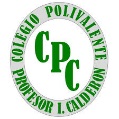                Profesor Ildefonso CalderónAsignatura  : Taller de Cocina EntretenidaDocente       : Jessica Vergara VargasCurso          : 2° medio BGUÍA DE AUTOAPRENDIZAJE DE COCINA ENTRETENIDAAprendizaje Esperado:Higieniza insumos, utensilios, equipos, infraestructura y áreas de trabajo, de acuerdo al trabajo a realizar, considerando los protocolos de seguridad alimentaria establecidos en el Reglamento Sanitario de los Alimentos (R.S.A)Contenido: Reglamento Sanitario de los Alimentos (R.S.A) .Malas prácticas Instrucciones:Lectura en silencioDiseñar Tríptico con elementos establecidos en R.S.A.Importante: enviar guía terminada email: gastronomiaustralv@gmail.comACTIVIDAD N°1: Diseñar  tríptico sobre Malas Prácticas en la ejecución del trabajo en cocina.HIGIENE EN LA MANIPULACIÓN DE ALIMENTOSConceptos Básicos de Higiene y Manipulación de AlimentosHigiene de los alimentos incluye cierto número de rutinas que deben realizarse al manipular los alimentos con el objetivo de prevenir daños potenciales a la salud. Los alimentos pueden transmitir enfermedades de persona a persona así como ser un medio de ciertas bacterias (tanto en el exterior como en el interior del alimento) que pueden causar intoxicaciones alimentarias.Los alimentos no vigilados pueden ser un transporte de propagación de enfermedades, hay que considerar que desde el mismo instante de su producción hasta el de su consumo los alimentos están constantemente expuestos a las posibles contaminaciones bien sean por agentes naturales o por efecto de la intervención humana.¿Qué es el reglamento Sanitario de los Alimentos? (R.S.A)Desarrollado por el Ministerio de Salud el cual establece las condiciones sanitarias a que deberá ceñirse, la producción, importación, elaboración, envase, almacenamiento y distribución y ventas de alimentos para consumo humano.Con el objeto de proteger la salud y la nutrición de la población y garantizar productos sanos e inocuos.MALAS PRÀCTICAS:Fumar en el área de trabajoComer chicleRascarse la cabezaHurgarse la nariz, boca o sus alrededoresEstornudar o toser en el área de preparación de alimentosIntroducir dedos en la preparaciones o en los platos servidosVolver a introducir la cuchara en la olla después de probar los alimentos.Instrucciones del trabajo: Diseñan un tríptico  (modelo estándar, dibujar, pintar) en un pliego de cartulina acerca   del Reglamento Sanitario de los Alimentos, considerando los puntos entregados en Guía de Autoaprendizaje sobre “ Malas Prácticas”(R.S.A), para ello debes complementar información  en buscador google. Importante: Diseñar Tríptico informativo en un pliego de cartulina.Otra opción : utilizar el insumo de internet para diseño de trípticoEjemplo De Tríptico: (Puedes utilizar otro modelo de tríptico, para ello selecciona o investiga modelos en el buscador Google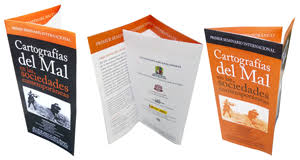 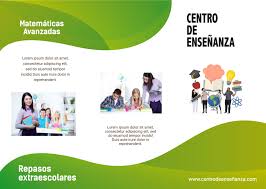 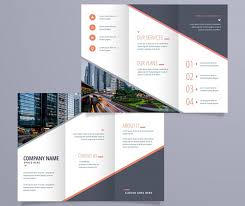 Lista de cotejo para la evaluación de tríptico informativo Nombre:Nombre:Nombre:Fecha: Puntaje Ideal:Puntaje Real:UnidadOAIndicadores de evaluación Preguntas/actividades 1OA1Diseñar un tríptico informativo considerando las malas prácticas en la elaboración de productos Actividad 1Categoría Sí cumple (3 pts)No cumple (1 ptos)El estudiante presenta el título del trípticoEl estudiante presenta en forma ordenada y limpia el tríptico El estudiante organiza la información de manera legibleEl estudiante presenta una buena redacción y ortografía El estudiante presenta la información organizada que sea llamativo al lector